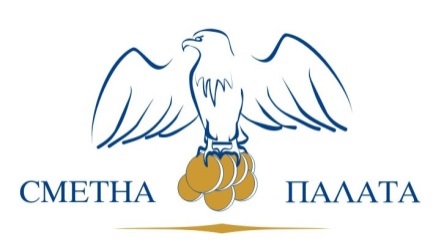  ОДИТЕН ДОКЛАД№ 0100214716за резултатите от извършен финансов одит на Годишния финансов отчет на Висше военноморско училище „Н. Й. Вапцаров“ гр. Варна за 2015 г.София, 2016 г.СЪДЪРЖАНИЕЧаст първа	4І. ВЪВЕДЕНИЕ	41. Правно основание за извършване на одита	42. Предмет на одита	43. Елементи на одитирания годишен финансов отчет:	44. Обхват	4ІІ. Отговорност на ръководството на одитираната организация за финансовия отчет	5ІІІ. Отговорност на одитора	5Част втора:  КОНСТАТАЦИИ	6І. Некоригирани отклонения, които оказват влияние върху достоверността на ГФО	6IІ. Некоригирани отклонения, които не оказват влияние върху достоверността на ГФО	6       ІІІ. Отклонения, коригирани по време на одита	7СПИСЪК НА СЪКРАЩЕНИЯТАЧаст първаІ. ВЪВЕДЕНИЕ1. Правно основание за извършване на одитаОдитът е извършен на основание чл. 54 от Закона за Сметната палата, Програмата за одитната дейност на Сметната палата на Република България за 2016 г. и в изпълнение на Заповед № ОД-01-02-147 от 04.07.2016 г. на Горица Грънчарова – Кожарева, заместник-председател на Сметната палата.2. Предмет на одитаПредмет на одита е Годишният финансов отчет (ГФО) за 2015 г. на ВВМУ „Н. Й. Вапцаров“ гр. Варна. 3. Елементи на одитирания годишен финансов отчет: Финансовият одит се извърши на годишния финансов отчет, който включва:3.1. Баланс;3.2. Отчет за приходите и разходите; 	3.3. Отчети за касовото изпълнение на бюджета, сметките за средствата от ЕС и сметките за чужди средства;3.4. Приложение, което съдържа:а) пояснения за прилаганата счетоводна политика;б) подлежаща на оповестяване допълнителна информация за състоянието и изменението на активи, пасиви, приходи и разходи, и задбалансови позиции съгласно съответните указания и стандарти, издавани по реда на чл. 164, ал. 1 и 3 и чл. 170 от ЗПФ;в) информация за изпълнението на показателите по бюджета и сметките за средствата от ЕС, включително и предоставяне на агрегирана информация за касовите разходи по функции и групи съгласно ЕБК и по политики и програми, доколкото информация в такива разрези не се съдържа в отчетите за касовото изпълнение или не е публикувана отделно.4. Обхват Основните области, които са обхванати при изпълнение на одитната задача са:4.1. Проверка на годишните отчети за касово изпълнение на бюджета, на сметките за средствата от Европейския съюз и на сметките за чужди средства относно:съответствие на формата, съдържанието и представянето на отчета с приложимите изисквания; вярно и честно представяне на информацията в отчета, в съответствие с приложимата рамка за финансово отчитане;взаимовръзка между счетоводни сметки от СБО и параграфи от ЕБК за одитираната година.4.2. Проверка на баланса и отчета за приходите и разходите към 31 декември относно: съответствие на отразените в баланса стопански, финансови и счетоводни операции с приложимата рамка за финансово отчитане; вярно и честно представяне на финансовото състояние и имуществото на одитираната организация;последователност при прилаганата счетоводна политика и индивидуален сметкоплан;съответствие на извършената годишна инвентаризация на активите и пасивите и осчетоводяването на резултатите от нея в съответствие с действащото счетоводно законодателство и вътрешни актове на одитираната организация;съответствие на формата, съдържанието, изготвянето и представянето на годишния баланс и приложенията към него с нормативните изисквания.4.3. Проверка на приложенията към Годишния финансов отчет 4.3.1. Пояснения за прилаганата счетоводна политика;4.3.2. Подлежаща на оповестяване допълнителна информация за състоянието и изменението на активи, пасиви, приходи и разходи, и задбалансови позиции съгласно съответните указания и стандарти, издавани по реда на чл. 164, ал. 1 и 3 и чл. 170 от ЗПФ;4.3.3. Информация за изпълнението на показателите по бюджета и сметките за средствата от ЕС, включително и предоставяне на агрегирана информация за касовите разходи по функции и групи съгласно ЕБК и по политики и програми, доколкото информация в такива разрези не се съдържа в отчетите за касово изпълнение или не е публикувана отделно.Приложенията към ГФО са проверени относно съответствието на включената в тях информация със съдържанието на баланса, отчета за приходите и разходите, отчетите за касово изпълнение и други източници на информация, както и с приложимата рамка за финансово отчитане.4.4. Системата за вътрешен контрол в одитираната организацияСистемата за вътрешен контрол е оценена от гледна точка на способността й да осигури изготвянето на финансов отчет, който не съдържа съществени отклонения, независимо дали те се дължат на измама или грешка.ІІ. Отговорност на ръководството на одитираната организация за финансовия отчетРъководството е отговорно за изготвянето и достоверното представяне на информацията в този финансов отчет, в съответствие с приложимата обща рамка за финансово отчитане, както и за функционирането на система за вътрешен контрол, необходима за изготвянето на финансов отчет, който да не съдържа съществени отклонения, независимо дали се дължат на измама или грешка.ІІІ. Отговорност на одитораОтговорността на Сметна палата се свежда до изразяване на независимо одитно становище по този финансов отчет, основаващо се на резултатите от извършения одит. Одитът бе проведен в съответствие със Закона за Сметната палата и основните одитни принципи на Международните стандарти на Върховните одитни институции. Тези стандарти налагат спазване на етичните изисквания, както и одитът да бъде планиран и проведен така, че одиторите да се убедят в разумна степен на увереност, доколко финансовият отчет не съдържа съществени отклонения.Одитът включи изпълнението на процедури с цел получаване на одитни доказателства относно сумите и оповестяванията, представени във финансовия отчет. Избраните процедури са въпрос на независима одитна преценка, включително оценка на рисковете от съществени отклонения във финансовия отчет, независимо дали те се дължат на измама или на грешка. При извършването на тези оценки на риска се взе под внимание системата за вътрешен контрол, свързана с изготвянето и достоверното представяне на финансов отчет, за да се разработят одитни процедури, които са подходящи при тези обстоятелства, но не с цел изразяване на становище относно ефективността на цялостната система за вътрешен контрол на организацията. Одитът също така включи оценка на уместността на прилаганите счетоводни политики и разумността на приблизителните счетоводни оценки, направени от ръководството, както и оценка на цялостното представяне във финансовия отчет.Част втора: 
КОНСТАТАЦИИ І. Некоригирани отклонения, които оказват влияние върху достоверността на ГФО	1. Активи (аудио клип на румънски език и CD с триизмерен компютърен модел и матрица за отливка) със стойности под минималния праг за същественост за ДМА, определен със счетоводната политика на ВВМУ „Н. Й. Вапцаров“  на обща стойност 
1 734 лв., са неправилно осчетоводени по сметка 2109 „Други нематериални дълготрайни активи“, вместо по сметка 9909 „Активи в употреба, изписани като разход“.   	Не са спазени изискванията на т. 38.2, във връзка с т.16.16 от ДДС № 20 от 
2004 г. на МФ.Допуснато е отклонение в размер на 1 734 лв.. което оказва влияние върху актива на баланса.IІ. Некоригирани отклонения, които не оказват влияние върху достоверността на ГФО1. Три шрайбпроектора на обща стойност 4 969 лв., са неправилно осчетоводени по сметка 2049 „Други машини, съоръжения, оборудване“, вместо по сметка 
2041 „Компютри и хардуерно оборудване“. Не е спазен СБО.2. Корабна конзола на стойност 16 409 лв. е неправилно осчетоводена по сметка 2060 „Стопански инвентар“, вместо по сметка 2049 „Други машини, съоръжения, оборудване“. Не е спазен СБО.3. Чужди материални запаси (бюро, етажерки, стол и закачалка) на обща стойност 
1 280 лв. са неправилно осчетоводени по сметка 9110 „Чужди дълготрайни активи“, вместо по сметка 9120 „Чужди материални запаси за съхранение, разпределение и управление“. Не е спазен СБО.4. Закупени принтери на обща стойност 4 380 лв. са неправилно осчетоводени по сметка 2049 “Други машини, съоръжения, оборудване“ и отчетени по подпараграф 52-03 „Придобиване на друго оборудване, машини и съоръжения“, вместо по сметка 2041 “Компютри и хардуерно оборудване“ и подпараграф 52-01 „Придобиване на компютри и хардуер“.Не са спазени ЕБК и СБО.5. Капиталово дарение в натура (комуникационно оборудване, мултимедиен проектор, лаптоп и сървър) в размер на 12 038 лв. получено от Институт по публична администрация, е неправилно осчетоводено по сметка 7412 „Получени капиталови помощи и дарения от страната“, вместо по сметка 7414 „Получени капиталови помощи и дарения в натура от страната“. Не е спазен СБО.	6. Други сгради (гаражи и склад) на обща стойност 92 666 лв. са неправилно осчетоводени по сметка 2031 „Административни сгради“, вместо по сметка 2039 „Други сгради“. 	Не е спазено изискването на т. 30 от ДДС № 07 от 2012 г.	7. Помпена станция на стойност 1 238 лв. и трафопост на стойност 1 098 лв. са неправилно осчетоводени по сметка 2031 „Административни сгради“, вместо съответно по сметка 2049 „Други машини, съоръжения, оборудване“ и сметка 2099 „Други дълготрайни материални активи“.	Не е спазен СБО.8. Закупени строителни материали на обща стойност 1 662 лв. са неправилно осчетоводени по сметка 6019 „Разходи за други материали“, вместо по сметка 6016 „Разходи за строителни материали“.Не е спазен СБО.	ІІІ. Отклонения, коригирани по време на одита	Не са коригирани отклонения.Настоящият одитен доклад е изготвен в 3 еднообразни екземпляра, по един за Висше военноморско училище „Н. Й. Вапцаров“, Министерство на отбраната и за Сметната палата и е неразделна част от одитното становище.В подкрепа на констатациите са събрани шест броя одитни доказателства, които заедно с работните документи, отразяващи отделните етапи на одитния процес, се намират в Сметната палата. При необходимост можете да се запознаете с тяхното съдържание на адрес: гр. Варна, ул. „Д-р Пискюлиев“ № 1, ет. 3.ОПИС НА ОДИТНИТЕ ДОКАЗАТЕЛСТВА КЪМ ОДИТЕН ДОКЛАД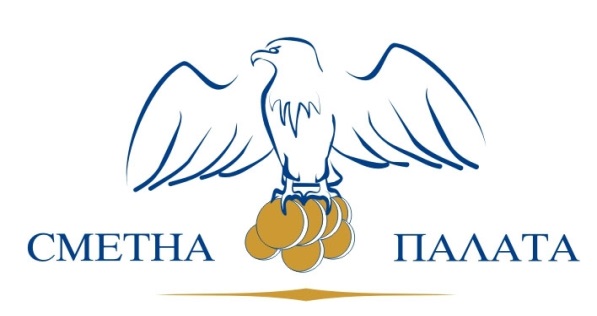                                          ОДИТНО СТАНОВИЩЕ                                       ЗА ЗАВЕРКА БЕЗ РЕЗЕРВИ на Годишния финансов отчет на Висше военноморско училище „Н. Й. Вапцаров“, гр. Варна за 2015 г.  София, 2016 г.   Настоящото одитно становище е изготвено на основание чл. 54, ал. 8 от Закона за Сметната палата и отразява резултатите от извършения финансов одит на Годишния финансов отчет за 2015 г. на Висше военноморско училище „Н. Й. Вапцаров“. Резултатите от извършения от Сметна палата финансов одит, представени в Одитен доклад № 0100214716, предоставят достатъчна и подходяща база за изразеното одитно становище.Независимо одитно становищеСметна палата изразява становище, че финансовият отчет дава вярна и честна представа за финансовото състояние и имуществото на Висше военноморско училище 
„Н. Й. Вапцаров“ към 31 декември 2015 година, в съответствие с приложимата обща рамка за финансово отчитане.Финансовият отчет на Висше военноморско училище „Н. Й. Вапцаров“ за 2015 г. се заверява без резерви.ГФОГодишен финансов отчетДДСДирекция „Държавно съкровище“ВВМУВисше военноморско училищеДМАДълготрайни материални активиЕБКЕдинна бюджетна класификацияЕСЕвропейски съюзЗПФЗакон за публичните финансиМФМинистерство на финанситеСБОСметкоплан на бюджетните организации№Одитни доказателстваБрой страници1Констативен протокол22Справка за неправилно отразени дълготрайни материални активи  и материални запаси в баланса на ВВМУ „Н. Й. Вапцаров“13Фотокопие на фактура и извлечение от счетоводната програма24Фотокопие на договор, протокол и извлечение от счетоводната програма65Фотокопие на акт за приемане и предаване на дълготрайни активи16Справка за неправилно осчетоводени закупени строителни материали1